P.E. May 4rd.-8th.Monday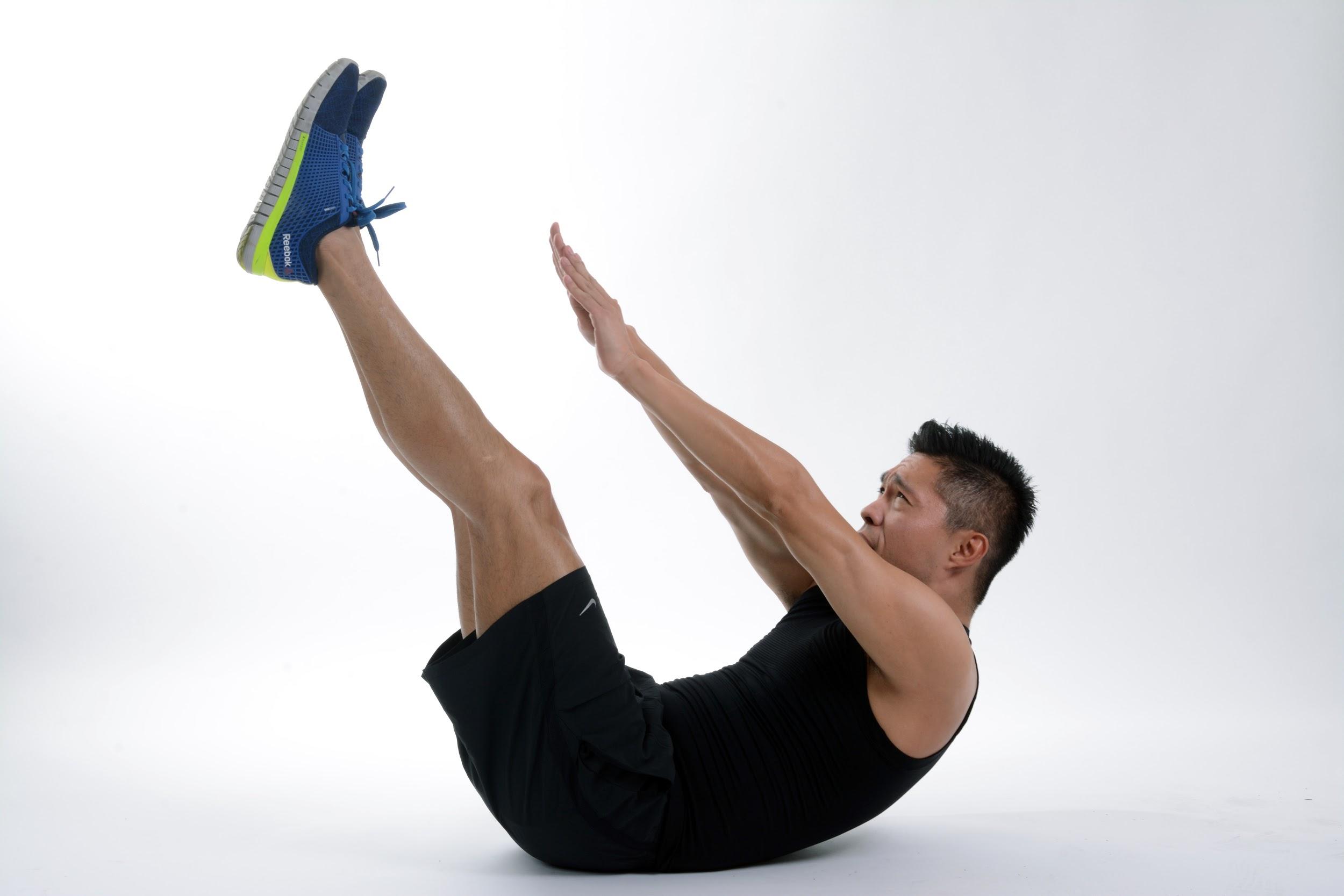 PE at Home: Fan Favorite From OPEN physedTuesday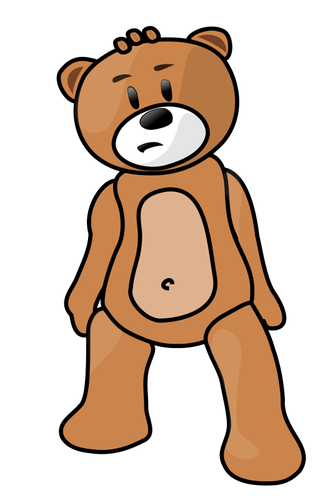 PE at Home: Teddy Bear Transport from Justin Cahill @JustybubPEWednesday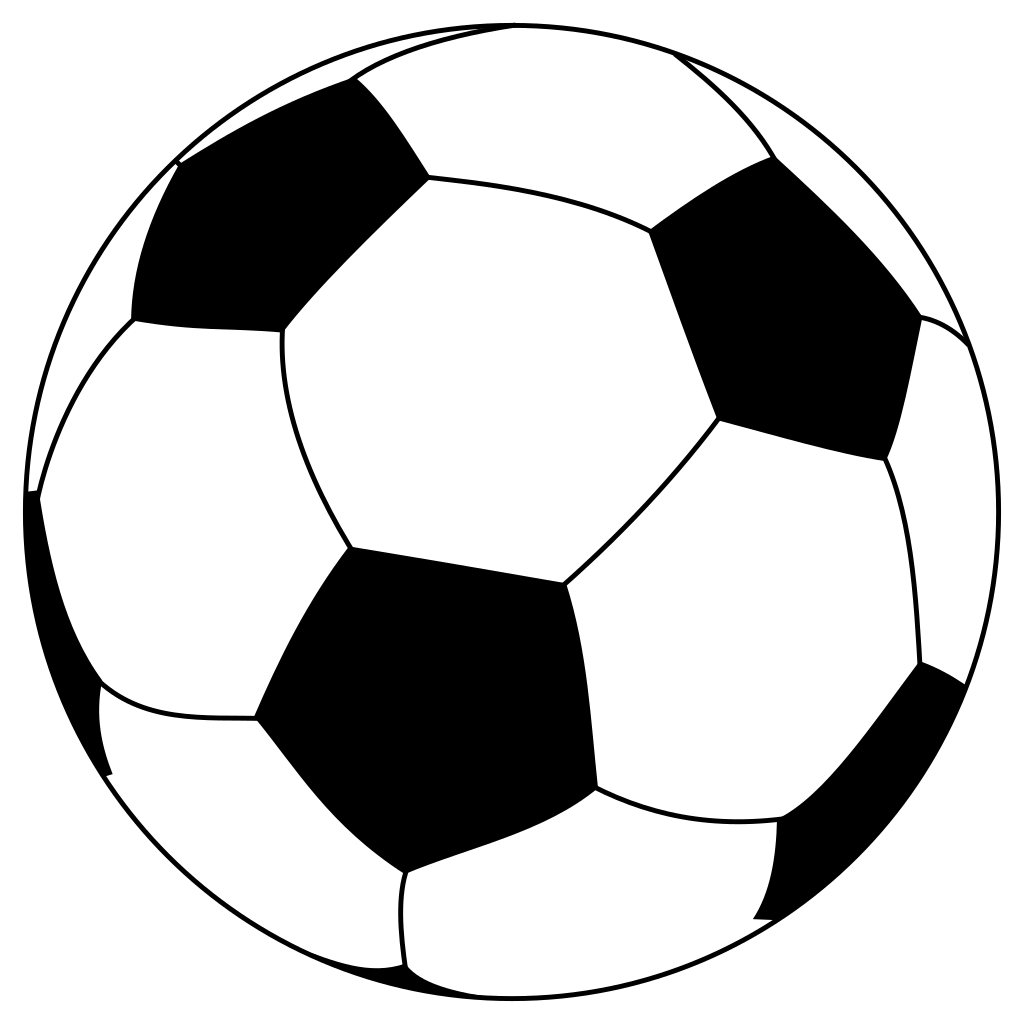 PE at Home: Foot Trap SoccerThursday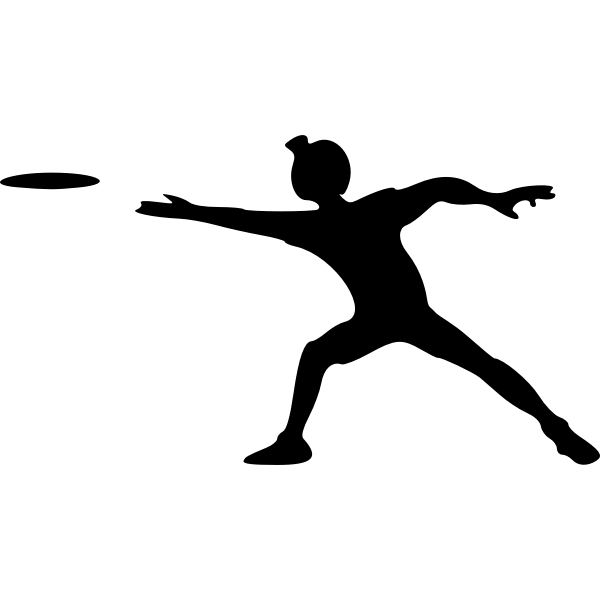 PE at Home: Homemade Frisbee FlingFriday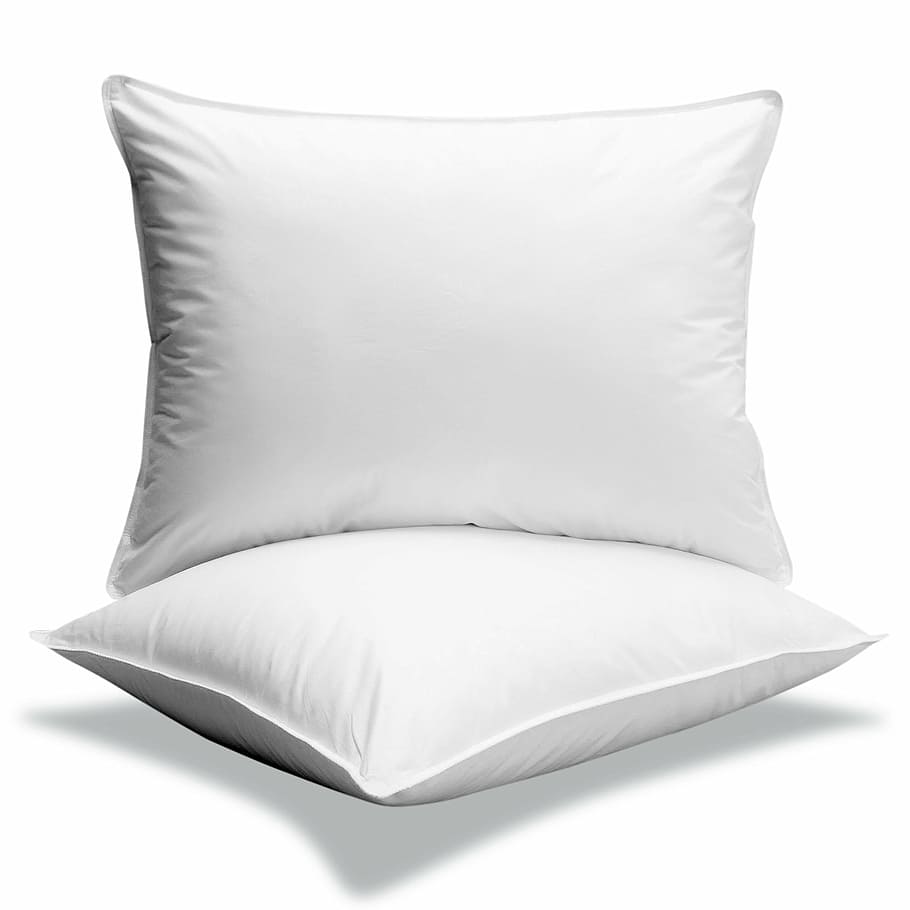 PE at Home: The Scooter Pillow RaceGood Luck and have fun!!!